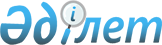 "2010-2012 жылдарға арналған Ақтөбе қаласының бюджеті туралы" Ақтөбе қалалық мәслихатының 2009 жылғы 24 желтоқсандағы № 211 шешіміне өзгерістер мен толықтырулар енгізу туралы
					
			Күшін жойған
			
			
		
					Ақтөбе облысы Ақтөбе қалалық мәслихатының 2010 жылғы 28 шілдедегі № 264 шешімі. Ақтөбе облысы Ақтөбе қаласының Әділет басқармасында 2010 жылғы 10 тамызда № 3-1-138 тіркелді. Күші жойылды - Ақтөбе облысы Ақтөбе қалалық мәслихатының 2011 жылғы 28 қаңтардағы № 327 шешімімен      Ескерту. Күші жойылды - Ақтөбе облысы Ақтөбе қалалық мәслихатының 2011.01.28 № 327 Шешімімен.       

«Қазақстан Республикасындағы жергілікті мемлекеттік басқару және өзін - өзі басқару туралы» Қазақстан Республикасының 2001 жылғы 23 қаңтардағы № 148 Заңының 6 бабына, Қазақстан Республикасының 2008 жылғы 4 желтоқсандағы № 95 Бюджеттік кодексінің 9 бабының 2 тармағына, 106 бабының 2 тармағының 4 тармақшасына және 4 тармағына, 109 бабының 5 тармағына, Қазақстан Республикасы Үкіметінің 2010 жылғы 12 мамырдағы № 406 «2010 жылға арналған республикалық бюджеттің көрсеткіштерін түзету туралы» қаулысына сәйкес, Ақтөбе қалалық мәслихаты ШЕШІМ ЕТТІ:



      1. «2010 - 2012 жылдарға арналған Ақтөбе қаласының бюджеті туралы» Ақтөбе қалалық мәслихатының 2009 жылғы 24 желтоқсандағы № 211 (нормативтік құқықтық кесімдерді мемлекеттік тіркеу тізілімінде 2010 жылғы 21 қаңтарда № 3-1-126 санымен тіркелген, 2010 жылғы 3 ақпандағы № 17-18 «Ақтөбе» және «Актюбинский вестник» газеттерінде жарияланған) шешіміне келесі өзгерістер мен толықтырулар енгізілсін:



      1) 1 тармақтағы:

      1) тармақшадағы:

      кірістер «22 593 118» сандары «22 786 401» сандарымен ауыстырылсын, оның ішінде:

      салықтық түсімдер бойынша «10 126 869» сандары «10 376 869» сандарымен ауыстырылсын;

      трансферттер түсімдері «10 075 379» сандары «10 018 662» сандарымен ауыстырылсын;

      2) тармақшадағы:

      шығындар «21 564 135» сандары «21 857 418» сандарымен ауыстырылсын;

      4) тармақшадағы:

      қаржы активтерімен жасалатын операциялар бойынша сальдо «180 000» саны «80 000» сандарымен ауыстырылсын, оның ішінде:

      қаржы активтерін сатып алу «180 000» саны «80 000» сандарымен ауыстырылсын.



      2) 6 тармақтағы:

      5 азат жол бөлігінде:

      «129 981» сандары «128 478» сандарымен ауыстырылсын;



      3) 7 тармақтағы:

      2 азат жол бөлігінде:

      «181 800» сандары «170 600» сандарымен ауыстырылсын;



      4) 12 тармақтағы:

      1 азат жол бөлігініде келесідей редакцияда жазылсын:

      «180 000 мың теңге «Балапан» Мемлекеттік бағдарламасын іске асыруға»;

      4 азат жол бөлігінде:

      «350 000» сандары «200 000» сандарымен ауыстырылсын;

      10 азат жол бөлігінде:

      «55 687» сандары «51 873» сандарымен ауыстырылсын;

      16 азат жол бөлігінде:

      «14 500» сандары «64 500» сандарымен ауыстырылсын.



      5) Көрсетілген шешімдегі 1 қосымша осы шешімдегі 1 қосымшаға сәйкес редакцияда жазылсын.



      2. Осы шешім 2010 жылғы 1 қаңтардан бастап қолданысқа енгізіледі.      Ақтөбе қалалық мәслихатының          Ақтөбе қалалық

            сессия төрағасы             мәслихатының хатшысы               К. Цхай                     С. Шынтасова

Ақтөбе қалалық мәслихатының

2010 жылғы 28 шілдедегі кезекті

жиырма бесінші сессиясының

№ 264 шешіміне 1 қосымша 2010 жылға арналған Ақтөбе қаласының нақтыланған бюджеті
					© 2012. Қазақстан Республикасы Әділет министрлігінің «Қазақстан Республикасының Заңнама және құқықтық ақпарат институты» ШЖҚ РМК
				Сан

аты
Сын

ыбы
Ішкі сыны

бы
Кірістер атаулары
Сомасы (мың теңге)
1
2
3
4
5
I. КІРІСТЕР227864011
САЛЫҚТЫҚ ТҮСІМДЕР1037686901
Табыс салығы30190212Жеке табыс салығы301902103
Әлеуметтік салық14239281Әлеуметтік салық142392804
Меншікке салынатын салықтар32805801Мүлікке салынатын салықтар21781403Жер салығы4210004Көлік құралдарына салынатын салық6796005Бірыңғай жер салығы184005
Тауарларға, жұмыстарға және қызметтерге салынатын ішкі салықтар22256402Акциздер17710003Табиғи және басқа ресурстарды пайдаланғаны үшін түсетін түсімдер1468404Кәсіпкерлік және кәсіби қызметті жүргізгені үшін алынатын алымдар2430005Ойын бизнесіне салық6480008
Заңдық мәнді іс-әрекеттерді жасағаны және (немесе) оған уәкілеттігі бар мемлекеттік органдар немесе лауазымды адамдар құжаттар бергені үшін алынатын міндетті төлемдер 4277001Мемлекеттік баж 4277002
САЛЫҚТЫҚ ЕМЕС ТҮСІМДЕР67587001
Мемлекеттік меншіктен түсетін кірістер 784005Мемлекет меншігіндегі мүлікті жалға беруден түсетін кірістер7840002
Мемлекеттік бюджеттен қаржыландырылатын мемлекеттік мекемелердің тауарларды (жұмыстарды, қызметтерді) өткізуінен түсетін түсімдер1251Мемлекеттік бюджеттен қаржыландырылатын мемлекеттік мекемелердің тауарларды (жұмыстарды, қызметтерді ) өткізуінен түсетін түсімдер12504
Мемлекеттік бюджеттен қаржыландырылатын, сондай-ақ ҚР Ұлттық Банкінің бюджетінен (шығыстар сметасынан) ұсталатын және қаржыландырылатын мемлекеттік мекемелер салатын айыппұлдар, өсімпұлдар, санкциялар, өндіріп алулар5487451Мұнай секторы ұйымдарынан түсетін түсімдерді қоспағанда, мемлекеттік бюджеттен қаржыландырылатын, сондай-ақ Қазақстан Республикасы Ұлттық Банкінің бюджетінен (шығыстар сметасынан) ұсталатын және қаржыландырылатын мемлекеттік мекемелер салатын айыппұлдар, өсімпұлдар, санкциялар, өндіріп алулар54874506
Басқа да салықтық емес түсімдер486001Басқа да салықтық емес түсімдер486003
НЕГІЗГІ КАПИТАЛДЫ САТУДАН ТҮСЕТІН ТҮСІМДЕР171500001
Мемлекеттік мекемелерге бекітілген мемлекеттік мүлікті сату 15150001Мемлекеттік мекемелерге бекітілген мемлекеттік мүлікті сату151500003
Жерді және материалдық емес активтерді сату 2000001Жерді сату2000004
ТРАНСФЕРТТЕРДІҢ ТҮСІМДЕРІ1001866202
Мемлекеттік басқарудың жоғары тұрған органдарынан түсетін трансферттер10018662
2Облыстық бюджеттен түсетін трансферттер10018662Фун

кци

она

лды

қ топКіші функ

цияБюдж

етті

к бағд

арла

мала

рдың әкiм

шiсiБағ

дар

лам

аАтауыСомасы, мың теңгеII. Шығындар21857418,001Жалпы сипаттағы мемлекеттік қызметтер440327,01Мемлекеттік басқарудың жалпы функцияларын орындайтын өкілді, атқарушы және басқа органдар309044,0112Аудан (облыстық маңызы бар қала) мәслихатының аппараты58367,0001Аудан (облыстық маңызы бар қала) мәслихатының қызметін қамтамасыз ету жөніндегі қызметтер56497,0004Мемлекеттік органдарды материалдық-техникалық жарақтандыру1870,0122Аудан (облыстық маңызы бар қала) әкімінің аппараты250677,0001Аудан (облыстық маңызы бар қала) әкімінің қызметін қамтамасыз ету жөніндегі қызметтер216961,0003Мемлекеттік органдардың ғимараттарын, үй-жайлары және құрылыстарын күрделі жөндеу 17000,0004Мемлекеттік органдарды материалдық-техникалық жарақтандыру16716,02Қаржылық қызмет62400,0452Ауданның (облыстық маңызы бар қаланың) қаржы бөлімі62400,0001Аудандық бюджетті орындау және коммуналдық меншікті (облыстық маңызы бар қала) саласындағы мемлекеттік саясатты іске асыру жөніндегі қызметтер40000,0003Салық салу мақсатында мүлікті бағалауды жүргізу2746,0010Коммуналдық меншікті жекешелендіруді ұйымдастыру400,0011Коммуналдық меншікке түскен мүлікті есепке алу, сақтау, бағалау және сату17455,0019Мемлекеттік органдарды материалдық-техникалық жарақтандыру1799,05Жоспарлау және статистикалық қызмет 68883,0453Ауданның (облыстық маңызы бар қаланың) экономика және бюджеттік жоспарлау бөлімі68883,0001Экономикалық саясатты, мемлекеттік жоспарлау жүйесін қалыптастыру және дамыту және ауданды (облыстық маңызы бар қаланы) басқару саласындағы мемлекеттік саясатты іске асыру жөніндегі қызметтер68069,0005Мемлекеттік органдарды материалдық-техникалық жарақтандыру814,002Қорғаныс23554,01Әскери мұқтаждар16529,0122Аудан (облыстық маңызы бар қала) әкімінің аппараты16529,0005Жалпыға бірдей әскери міндетті атқару шеңберіндегі іс-шаралар16529,02Төтенше жағдайлар жөнiндегi жұмыстарды ұйымдастыру7025,0122Аудан (облыстық маңызы бар қала) әкімінің аппараты7025,0006Аудан (облыстық маңызы бар қала) ауқымындағы төтенше жағдайлардың алдын алу және оларды жою2408,0007Аудандық (қалалық) ауқымдағы дала өрттерінің, сондай-ақ мемлекеттік өртке қарсы қызмет органдары құрылмаған елді мекендерде өрттердің алдын алу және оларды сөндіру жөніндегі іс-шаралар4617,003Қоғамдық тәртіп, қауіпсіздік, құқықтық, сот, қылмыстық-атқару қызметі160735,01Құқық қорғау қызметі160735,0458Ауданның (облыстық маңызы бар қаланың) тұрғын-үй коммуналдық шаруашылығы, жолаушылар көлігі және автомобиль жолдары бөлімі160735,0021Елдi мекендерде жол жүрісі қауiпсiздiгін қамтамасыз ету160735,004Білім беру8200481,01Мектепке дейінгі тәрбие және оқыту1506046,0464Ауданның (облыстық маңызы бар қаланың) білім бөлімі1506046,0009Мектепке дейінгі тәрбие ұйымдарының қызметін қамтамасыз ету1506046,02Бастауыш, негізгі орта және жалпы орта білім беру5491698,0464Ауданның (облыстық маңызы бар қаланың) білім бөлімі5491698,0003Жалпы білім беру5122205,0006Балаларға қосымша білім беру369493,09Білім беру саласындағы өзге де қызметтер1202737,0464Ауданның (облыстық маңызы бар қаланың) білім бөлімі494308,0001Жергілікті деңгейде білім беру саласындағы мемлекеттік саясатты іске асыру жөніндегі қызметтер25666,0005Ауданның (облыстық маңызы бар қаланың) мемлекеттік білім беру мекемелер үшін оқулықтар мен оқу-әдістемелік кешендерді сатып алу және жеткізу47385,0007Аудандық (қалалық) ауқымдағы мектеп олимпиадаларын және мектептен тыс іс-шараларды өткізу 20787,0011Өңірлік жұмыспен қамту және кадрларды қайта даярлау стратегиясын іске асыру шеңберінде білім беру объектілерін күрделі, ағымды жөндеу400200,0013Мемлекеттік органдарды материалдық-техникалық жарақтандыру270,0467Ауданның (облыстық маңызы бар қаланың) құрылыс бөлімі708429,0037Білім беру объектілерін салу және реконструкциялау708429,006Әлеуметтік көмек және әлеуметтік қамсыздандыру1278350,02Әлеуметтік көмек1215671,0451Ауданның (облыстық маңызы бар қаланың) жұмыспен қамту және әлеуметтік бағдарламалар бөлімі1215671,0002Еңбекпен қамту бағдарламасы230604,0005Мемлекеттік атаулы әлеуметтік көмек18774,0006Тұрғын үй көмегі22200,0007Жергілікті өкілетті органдардың шешімі бойынша мұқтаж азаматтардың жекелеген топтарына әлеуметтік көмек511559,0008Ішкі әскерлер мен мерзімді қызметтегі әскери қызметкерлерді әлеуметтік қолдау4666,00091999 жылдың 26 шілдесінде «Отан», «Даңқ» ордендерімен марапатталған, «Халық Қаһарманы» атағын және республиканың құрметті атақтарын алған азаматтарды әлеуметтік қолдау112,0010Үйден тәрбиеленіп оқытылатын мүгедек балаларды материалдық қамтамасыз ету1035,0013Белгіленген тұрғылықты жері жоқ тұлғаларды әлеуметтік бейімдеу36276,0014Мұқтаж азаматтарға үйде әлеуметтік көмек көрсету86908,001618 жасқа дейінгі балаларға мемлекеттік жәрдемақылар66425,0017Мүгедектерді оңалту жеке бағдарламасына сәйкес, мұқтаж мүгедектерді міндетті гигиеналық құралдарымен қамтамасыз етуге және ымдау тілі мамандарының, жеке көмекшілердің қызмет көрсету45433,0019Ұлы Отан соғысындағы Жеңістің 65 жылдығына орай Ұлы Отан соғысының қатысушылары мен мүгедектеріне Тәуелсіз Мемлекеттер Достастығы елдері бойынша, Қазақстан Республикасының аумағы бойынша жол жүруін, сондай-ақ оларға және олармен бірге жүретін адамдарға Мәскеу, Астана қалаларында мерекелік іс-шараларға қатысуы үшін тамақтануына, тұруына, жол жүруіне арналған шығыстарын төлеуді қамтамасыз ету11328,0020Ұлы Отан соғысындағы Жеңістің 65 жылдығына орай Ұлы Отан соғысының қатысушылары мен мүгедектеріне, сондай-ақ оларға теңестірілген, оның ішінде майдандағы армия құрамына кірмеген, 1941 жылғы 22 маусымнан бастап 1945 жылғы 3 қыркүйек аралығындағы кезеңде әскери бөлімшелерде, мекемелерде, әскери-оқу орындарында әскери қызметтен өткен, запасқа босатылған (отставка), «1941-1945 жж. Ұлы Отан соғысында Германияны жеңгенi үшiн» медалімен немесе «Жапонияны жеңгені үшін» медалімен марапатталған әскери қызметшілерге, Ұлы Отан соғысы жылдарында тылда кемінде алты ай жұмыс істеген (қызметте болған) адамдарға біржолғы материалдық көмек төлеу180351,09Әлеуметтік көмек және әлеуметтік қамтамасыз ету салаларындағы өзге де қызметтер62679,0451Ауданның (облыстық маңызы бар қаланың) жұмыспен қамту және әлеуметтік бағдарламалар бөлімі62679,0001Жергілікті деңгейде халық үшін әлеуметтік бағдарламаларды жұмыспен қамтуды қамтамасыз етуді іске асыру саласындағы мемлекеттік саясатты іске асыру жөніндегі қызметтер 58289,0011Жәрдемақыларды және басқа да әлеуметтік төлемдерді есептеу, төлеу мен жеткізу бойынша қызметтерге ақы төлеу2890,0012Ақпараттық жүйелер құру500,0022Мемлекеттік органдарды материалдық-техникалық жарақтандыру1000,007Тұрғын үй -коммуналдық шаруашылық7042176,51Тұрғын үй шаруашылығы3317071,0458Ауданның (облыстық маңызы бар қаланың) тұрғын-үй коммуналдық шаруашылығы, жолаушылар көлігі және автомобиль жолдары бөлімі166812,0003Мемлекеттік тұрғын үй қорының сақталуын ұйымдастыру15000,0004Азаматтардың жекелеген санаттарын тұрғын үймен қамтамасыз ету150200,0031Кондоминиум объектісіне техникалық паспорттар дайындау1612,0467Ауданның (облыстық маңызы бар қаланың) құрылыс бөлімі3150259,0003Мемлекеттік коммуналдық тұрғын үй қорының тұрғын үй құрылысы және (немесе) сатып алу520936,0004Инженерлік коммуникациялық инфрақұрылымды дамыту, жайластыру және (немесе) сатып алу2104569,0019Тұрғын үй салу 524754,02Коммуналдық шаруашылық2139924,0458Ауданның (облыстық маңызы бар қаланың) тұрғын-үй коммуналдық шаруашылығы, жолаушылар көлігі және автомобиль жолдары бөлімі2039924,0012Сумен жабдықтау және су бөлу жүйесінің қызмет етуі 321445,0026Ауданның (облыстық маңызы бар қаланың) коммуналдық меншігіндегі жылу жүйелерін қолдануды ұйымдастыру100000,0027Ауданның (облыстық маңызы бар қаланың) коммуналдық меншігіндегі газ жүйелерін қолдануды ұйымдастыру2672,0029Сумен жабдықтау жүйесін дамыту9800,0030Өңірлік жұмыспен қамту және кадрларды қайта даярлау стратегиясын іске асыру шеңберінде инженерлік коммуникациялық инфрақұрылымды жөндеу және елді-мекендерді көркейту1606007,0467Ауданның (облыстық маңызы бар қаланың) құрылыс бөлімі100000,0005Коммуналдық шаруашылығын дамыту100000,03Елді-мекендерді көркейту1585181,5458Ауданның (облыстық маңызы бар қаланың) тұрғын-үй коммуналдық шаруашылығы, жолаушылар көлігі және автомобиль жолдары бөлімі1139143,5015Елді мекендердегі көшелерді жарықтандыру245773,0016Елді мекендердің санитариясын қамтамасыз ету350403,0017Жерлеу орындарын күтіп-ұстау және туысы жоқтарды жерлеу15000,0018Елді мекендерді абаттандыру және көгалдандыру 527967,5467Ауданның (облыстық маңызы бар қаланың) құрылыс бөлімі446038,0007Қаланы және елді мекендерді көркейтуді дамыту446038,008Мәдениет, спорт, туризм және ақпараттық кеңістік1677476,01Мәдениет саласындағы қызмет1397101,0455Ауданның (облыстық маңызы бар қаланың) мәдениет және тілдерді дамыту бөлімі337901,0003Мәдени-демалыс жұмысын қолдау337901,0467Ауданның (облыстық маңызы бар қаланың) құрылыс бөлімі1059200,0011Мәдениет объектілерін дамыту1059200,02Спорт 180117,0465Ауданның (облыстық маңызы бар қаланың) дене шынықтыру және спорт бөлімі90704,0006Аудандық (облыстық маңызы бар қалалық) деңгейде спорттық жарыстар өткізу70704,0007Әртүрлі спорт түрлері бойынша аудан (облыстық маңызы бар қала) құрама командаларының мүшелерін дайындау және олардың облыстық спорт жарыстарына қатысуы20000,0467Ауданның (облыстық маңызы бар қаланың) құрылыс бөлімі89413,0008Спорт объектілерін дамыту89413,03Ақпараттық кеңістік54396,0455Ауданның (облыстық маңызы бар қаланың) мәдениет және тілдерді дамыту бөлімі35923,0006Аудандық (қалалық) кітапханалардың жұмыс істеуі32056,0007Мемлекеттік тілді және Қазақстан халықтарының басқа да тілдерін дамыту3867,0456Ауданның (облыстық маңызы бар қаланың) ішкі саясат бөлімі18473,0002Газеттер мен журналдар арқылы мемлекеттік ақпараттық саясат жүргізу жөніндегі қызметтер7737,0005Телерадио хабарларын тарату арқылы мемлекеттік ақпараттық саясатты жүргізу жөніндегі қызметтер10736,09Мәдениет, спорт, туризм және ақпараттық кеңістікті ұйымдастыру жөніндегі өзге де қызметтер45862,0455Ауданның (облыстық маңызы бар қаланың) мәдениет және тілдерді дамыту бөлімі12391,0001Жергілікті деңгейде тілдерді және мәдениетті дамыту саласындағы мемлекеттік саясатты іске асыру жөніндегі қызметтер11971,0011Мемлекеттік органдарды материалдық-техникалық жарақтандыру420,0456Ауданның (облыстық маңызы бар қаланың) ішкі саясат бөлімі23067,0001Жергілікті деңгейде ақпарат, мемлекеттілікті нығайту және азаматтардың әлеуметтік сенімділігін қалыптастыру саласында мемлекеттік саясатты іске асыру жөніндегі қызметтер14267,0003Жастар саясаты саласындағы өңірлік бағдарламаларды іске асыру8400,0007Мемлекеттік органдарды материалдық-техникалық жарақтандыру400,0465Ауданның (облыстық маңызы бар қаланың) дене шынықтыру және спорт бөлімі10404,0001Жергілікті деңгейде дене шынықтыру және спорт саласындағы мемлекеттік саясатты іске асыру жөніндегі қызметтер10139,0008Мемлекеттік органдарды материалдық-техникалық жарақтандыру265,009Отын-энергетика кешенi және жер қойнауын пайдалану850000,09Отын-энергетика кешені және жер қойнауын пайдалану саласындағы өзге де қызметтер850000,0467Ауданның (облыстық маңызы бар қаланың) құрылыс бөлімі850000,0009Жылу-энергетикалық жүйені дамыту850000,010Ауыл, су, орман, балық шаруашылығы, ерекше қорғалатын табиғи аумақтар, қоршаған ортаны және жануарлар дүниесін қорғау, жер қатынастары90344,01Ауыл шаруашылығы39052,0462Ауданның (облыстық маңызы бар қаланың) ауыл шаруашылығы бөлімі11472,0001Жергілікті деңгейде ауыл шаруашылығы саласындағы мемлекеттік саясатты іске асыру жөніндегі қызметтер 11270,0007Мемлекеттік органдарды материалдық-техникалық жарақтандыру202,0467Ауданның (облыстық маңызы бар қаланың) құрылыс бөлімі3500,0010Ауыл шаруашылығы объектілерін дамыту3500,0473Ауданның (облыстық маңызы бар қаланың) ветеринария бөлімі24080,0001Жергілікті деңгейде ветеринария саласындағы мемлекеттік саясатты іске асыру жөніндегі қызметтер5428,0004Мемлекеттік органдарды материалдық-техникалық жарақтандыру1030,0005Мал көмінділерінің (биотермиялық шұңқырлардың) жұмыс істеуін қамтамасыз ету1668,0006Ауру жануарларды санитарлық союды ұйымдастыру2154,0007Қаңғыбас иттер мен мысықтарды аулауды және жоюды ұйымдастыру13500,0008Алып қойылатын және жойылатын ауру жануарлардың, жануарлардан алынатын өнімдер мен шикізаттың құнын иелеріне өтеу300,06Жер қатынастары38012,0463Ауданның (облыстық маңызы бар қаланың) жер қатынастары бөлімі38012,0001Аудан (облыстық маңызы бар қала) аумағында жер қатынастарын реттеу саласындағы мемлекеттік саясатты іске асыру жөніндегі қызметтер17447,0002Ауыл шаруашылығы алқаптарын бiр түрден екiншiсiне ауыстыру жөнiндегi жұмыстар1926,0003Елдi мекендердi жер-шаруашылық орналастыру2140,0004Жердi аймақтарға бөлу жөнiндегi жұмыстарды ұйымдастыру14566,0006Аудандық маңызы бар қалалардың, кенттердің, ауылдардың (селолардың), ауылдық (селолық) округтердің шекарасын белгілеу кезінде жүргізілетін жерге орналастыру1719,0008Мемлекеттік органдарды материалдық-техникалық жарақтандыру214,09Ауыл, су, орман, балық шаруашылығы және қоршаған ортаны қорғау мен жер қатынастары саласындағы өзге де қызметтер13280,0473Ауданның (облыстық маңызы бар қаланың) ветеринария бөлімі13280,0011Эпизоотияға қарсы іс-шаралар жүргізу13280,011Өнеркәсіп, сәулет, қала құрылысы және құрылыс қызметі35512,02Сәулет, қала құрылысы және құрылыс қызметі35512,0467Ауданның (облыстық маңызы бар қаланың) құрылыс бөлімі19135,0001Жергілікті деңгейде құрылыс саласындағы мемлекеттік саясатты іске асыру жөніндегі қызметтер18207,0018Мемлекеттік органдарды материалдық-техникалық жарақтандыру928,0468Ауданның (облыстық маңызы бар қаланың) сәулет және қала құрылысы бөлімі16377,0001Жергілікті деңгейде сәулет және қала құрылысы саласындағы мемлекеттік саясатты іске асыру жөніндегі қызметтер15910,0005Мемлекеттік органдарды материалдық-техникалық жарақтандыру467,012Көлік және коммуникация1881862,01Автомобиль көлігі669051,0458Ауданның (облыстық маңызы бар қаланың) тұрғын-үй коммуналдық шаруашылығы, жолаушылар көлігі және автомобиль жолдары бөлімі669051,0022Көлік инфрақұрылымын дамыту50500,0023Автомобиль жолдарының жұмыс істеуін қамтамасыз ету618551,09Көлік және коммуникациялар саласындағы өзге де қызметтер1212811,0458Ауданның (облыстық маңызы бар қаланың) тұрғын-үй коммуналдық шаруашылығы, жолаушылар көлігі және автомобиль жолдары бөлімі1212811,0008Өңірлік жұмыспен қамту және кадрларды қайта даярлау стратегиясын іске асыру шеңберінде аудандық маңызы бар автомобиль жолдарын, қала және елді-мекендер көшелерін жөндеу және ұстау404000,0024Кентішілік (қалаішілік) және ауданішілік қоғамдық жолаушылар тасымалдарын ұйымдастыру808811,013Басқалар164147,03Кәсіпкерлік қызметті қолдау және бәсекелестікті қорғау22274,0469Ауданның (облыстық маңызы бар қаланың) кәсіпкерлік бөлімі22274,0001Жергілікті деңгейде кәсіпкерлік пен өнеркәсіпті дамыту саласындағы мемлекеттік саясатты іске асыру жөніндегі қызметтер13817,0003Кәсіпкерлік қызметті қолдау8000,0005Мемлекеттік органдарды материалдық-техникалық жарақтандыру457,09Басқалар141873,0452Ауданның (облыстық маңызы бар қаланың) қаржы бөлімі90600,0012Ауданның (облыстық маңызы бар қаланың) жергілікті атқарушы органының резерві90600,0458Ауданның (облыстық маңызы бар қаланың) тұрғын-үй коммуналдық шаруашылығы, жолаушылар көлігі және автомобиль жолдары бөлімі51273,0001Жергілікті деңгейде тұрғын үй-коммуналдық шаруашылығы, жолаушылар көлігі және автомобиль жолдары саласындағы мемлекеттік саясатты іске асыру жөніндегі қызметтер49838,0014Мемлекеттік органдарды материалдық-техникалық жарақтандыру1435,015Трансферттер12453,51Трансферттер12453,5452Ауданның (облыстық маңызы бар қаланың) қаржы бөлімі12453,5006Нысаналы пайдаланылмаған (толық пайдаланылмаған) трансферттерді қайтару12453,5III. Таза бюджеттік несиелеу0,0Бюджеттік несиелер0,0Бюджеттік несиелерді өтеу0,0IV. Қаржылық активтермен операциялар бойынша сальдо80000,0Қаржылық активтерді сатып алу80000,013Басқалар80000,09Басқалар80000,0452Ауданның (облыстық маңызы бар қаланың) қаржы бөлімі80000,0014Заңды тұлғалардың жарғылық капиталын қалыптастыру немесе ұлғайту80000,06Мемлекеттің қаржы активтерін сатудан түсетін түсімдер0,001Мемлекеттің қаржы активтерін сатудан түсетін түсімдер0,01Қаржы активтерін ел ішінде сатудан түсетін түсімдер0,005Мүліктік кешен түріндегі коммуналдық мемлекеттік мекемелер мен мемлекеттік кәсіпорындарды және коммуналдық мемлекеттік кәсіпорындардың жедел басқаруындағы немесе шаруашылық жіргізуіндегі өзге мемлекеттік мүлікті сатудан түсетін түсімдер0,0V. Бюджет тапшылығы (профицит) 848983,0VI. Бюджет тапшылығын қаржыландыру (профицитті пайдалану)-848983,07Қарыздар түсімі471000,001Мемлекеттік ішкі қарыздар 471000,02Қарыз алу келісім-шарттары471000,003Ауданның (облыстық маңызы бар қаланың) жергілікті атқарушы органы алатын қарыздар471000,016Қарыздарды өтеу1545000,11Қарыздарды өтеу1545000,1452Ауданның (облыстық маңызы бар қаланың) қаржы бөлімі1545000,1008Жергілікті атқарушы органның жоғары тұрған бюджет алдындағы борышын өтеу1545000,18Бюджет қаражаттарының пайдаланылатын қалдықтары225017,101Бюджет қаражаты қалдықтары225017,11Бюджет қаражатының бос қалдықтары225017,101Бюджет қаражатының бос қалдықтары225017,1